Indiana Apples!Enjoy local apples from John’s Farm (Anytown) this month!This month’s menu also includes these local items:Ingredient nameIngredient nameIngredient nameIngredient name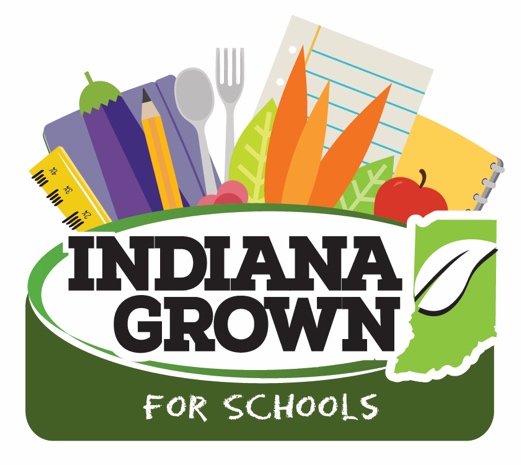 